
Glendale Technology High School 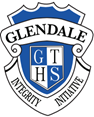 Sport Information – Years 7-10Term 2, 2024Dear Parents/Carers/Guardians, The new rotation of sport for Term 2 will commence on Thursday 2nd May (Week 1), for 10 weeks, including Thursday 4th July (Week 10).

At 3.15pm, Monday 25th March, families and students will receive an email providing a link to make sport selections. Through this link, you will need to:Select the preferred sport and payment method.Make the payment (if required) via the school website or select to pay at school (cash or card). Payments are not accepted prior to this time. Complete and hand in the signed permission note and any venue waivers (if required) to Student Services.To ensure the selection is accepted, both payment and required notes MUST be received within 48 hours of submitting your online form – if they are not received in this time, the place will be opened, and you will need to make a new selection. Payment without selecting your sport via the form does not secure your spot. All notes and waivers are available on the GTHS website and at the Student Services office.Sport choices are on a ‘first come, first served’ basis – once a sport is full it will be removed from the online form and students will need to select an available sport.Students attending sport off site will require parental/carer permission (note attached) to attend. This is mandatory under the State Sport Policy and some sports require further venue waivers (see over for details).Cost
Due to rising fuel prices and the shortage of bus drivers across NSW, all bus companies have substantially increased their hire fees. As a result, the price per student for any School Sport that involves the use of a chartered bus, continues to rise. We understand that this change may result in fewer students participating in offsite sports that require the use of a bus, and so, we have increased the number of free sports options that students can elect to take part in onsite or within walking distance of the school.All sports requiring bus transport incur an upfront fee of $80 for the 10 weeks. Some sports also incur a weekly venue fee (see over for further information). Please consider this when you are making your choices. If a student is unable to pay their weekly venue fee, they must report to myself (Mrs Irish), in the PDHPE staffroom prior to roll call on sports day for placement in an alternate school sport for the week.The following sports are currently on offer and will only run if there is enough interest. All choices must be finalised by 3:15pm, Tuesday 2nd April, when the online form will close.NOTE: Any students who do not make an online selection and/or return the required permission note/s on time will be allocated to mixed house sports on school grounds.Note: Depending on availability, students may be able to change their sport selection after Week 3, Term 2.Regards,
Mrs Bec Irish
School Sport CoordinatorGTHS SPORT PERMISSION NOTE 
Term 2, 2024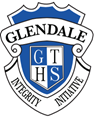 PERMISSION NOTE FOR ___________________________________   OF YEAR ______________ I give permission for my son/daughter to attend (sport chosen) ___________________________I have considered the venue, costs and possible risks involved in this sport and are aware that the chosen sport may incur weekly venue costs as outlined in the attached table.I am aware that they will travel to and from sport by the allocated bus.I am aware that sport in Term 2 runs for 10 weeks, from Thursday 2nd May through to and including, Thursday 4th July.Medical information or other special requirements needed (e.g. allergies, medication). Please provide full details: ______________________________________________________________________________________________________________________________________________________________________________________________________________________________________________________________
My child can be photographed at this on the understanding the images may be used through school communication. 												Yes/No I am aware that payment, permission note and necessary waivers MUST be provided within 48 hours of the online sport selection. 
Failure to do so will forfeit your students place in the sport selection				Yes/No

Do you authorise medical aid if it is considered necessary by the supervising teacher/s? 	Yes/NoSigned _______________________________________	    Date________________________			(Parent/Guardian)ONLINE PAYMENT RECEIPT NUMBER _____________________________________The information provided is being obtained for the purpose of ascertaining relevant medical information, requirements and other health care related needs about a student who is currently enrolled at the school and who may participate in school excursions, sporting activities or other educational or school activities conducted by Glendale Technology High School. It will be used by officers of the NSW Department of Education and Training to assist planning, to support students, and to minimise risks when conducting school excursions, sporting or other school activities. The Department will not cover medical costs resulting from illness or accidents during the time of the excursion. Other persons or agencies that may be provided with this information include, but are not limited to, volunteers and members of external organisations who join with the school or are otherwise involved in the planning or delivery of the excursion, sporting or other school activity; and persons that may be called upon to provide health care treatment or other assistance during or as a consequence of such excursions or activities. Provision of this information is not required by law. However, a failure to provide the information may mean that your child can not participate in a particular excursion or school activity. In such circumstances, the school will make available a sound alternative educational experience. Provision of this information will significantly assist the school in planning a safer educational activity.  It will be stored securely. If you have any concerns about provision of this information, please contact the school principal to discuss further.School SportVenueDescriptionBusWeekly CostSpaces
AvailablePermission NoteWaiverAboriginal DanceSchoolAboriginal and Torres Strait Islander students create & choreograph their own traditional dance routines for the Dinewan dance group, to perform at school functions & community events.N/ANilN/AAll Stars Footy & FitnessSchool Oval/GymStudents are taken through a guided Touch Football & Gym Fitness program in a safe & supportive environment. *Staff & students will have the opportunity to walk to Bill Bower Oval to train.N/ANil30üBushwalkingLocal bushland & Tramway TrackStudents utilise the local bushland and walking trails outside of school.N/ANilN/AüDance CardioSchoolStudents engage in Just Dance activities.N/ANilN/AGardeningAg PlotStudents work together to help improve the gardens around the school & in the agriculture plot. Horticultural & Landscaping skills may be learnt & applied.N/ANil10House SportsSchoolStudents engage in a weekly round robin sports competition in house groups, sports include volleyball, soccer, basketball etc. N/ANilN/AIndoor Recreational ActivitiesClassroomsStudents engage in a range of recreational sports such as handball, bocce, cornholes.N/ANilN/AMountain BikingLocal bushland and Tramway TrackStudents will learn how to maintain their bike and ride around the local bushland tracks. *Students must have a helmet that meets Australian standards, a mountain bike appropriate for offroad use and a bottle cage or similar to transport water.N/ANil16üPilatesSchoolStudents will participate in structured Pilates lessons.N/ANilN/AStarstruckSchool MPCStudents in the Starstruck dance groups rehearse to prepare for Starstruck & the GTHS Showcase.N/ANilN/ATable TennisSchoolStudents participate in an indoor table tennis competition.N/ANilN/ATheatre SportsSchoolStudents engage in improvisational play-based physical activity where they will develop skills in focus, body-control, confidence & collaboration.N/ANilN/AWalk & DrawLocal areaStudents take a clipboard & walk to various locations around Glendale to draw what they see.N/ANil30üSchool SportVenueDescriptionBusWeekly CostSpaces
AvailablePermission NoteWaiverSpringloadedSpringloaded Trampoline Park, GatesheadVariety of activities each week including use of parkour and ninja warrior areas, trampolines, sprung floors and foam pit. Additional waiver required.$80$1050üüIce SkatingHunter Ice SkatingSupervised recreational skating for beginners & experienced students.$80$950üIndoor SportsNewcastle Indoor Sports, Warners BayIndoor sports competition (soccer) in a round robin format.$80$830üParrey SkateparkParrey Skatepark, CardiffStudents are provided a fun and exciting environment for skate, scooter and rider enthusiasts, in a safe space. *Students must have their own scooter, bike or skateboard, and helmet.$80$1020üüTen Pin BowlingDullboys Warners BayTen Pin Bowling competition in small groups.$80$830üGenesis GymGenesis Gym, Warners BayWeekly rotation of workouts including use of the gym floor, cycle room & group fitness room. *Additional waiver required.$80$820üüSpeers Point ParkSpeers Point ParkEnjoy the local scenery by walking or engaging in recreational games & activities at Speers Point Park. $80Nil30üLawn BowlsBoolaroo Sports ClubEnjoy a weekly game of lawn bowls with the support of members from the bowling club$80$310üFishingSpeers Point ParkSupervised recreational fishing for all abilities. *Fishing reels, lures and sinkers can be provided by the school.$80Nil10ü